THSWPA REGION V2024 REGIONAL CHAMPIONSHIPSBERT OGDEN ARENA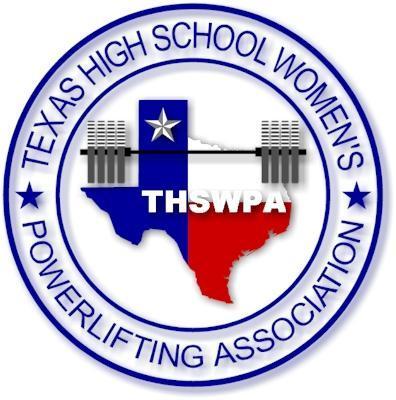 4900 S. I-69C Edinburg, TX 78539ENTRY FEE $50 PER LIFTERCHECKS PAYABLE TO THSWPApackets will include 1 wrist band (coach) more than number of lifters up to 3 wristband maxstate qualifying lifters will receive wristband upon being weighed inyou may purchase up to 4 wrapper wristbands per team @ $10.00 each at registrationr5 regional meet itinerarysunday night february 25th early weigh 1A/2A – 3:00 – 4:306A – 4:00 – 5:30 DHR HEALTH SPORTS & WELLNESS CENTER315 E. PALM DR. / EDINBURG, TX 78539monday february 26th 1a/2a weigh ins 5:30 – 7 AM (@ bert ogden arena)judges meet 7:00 am / coaches meet 7:30 am1a / 2a – bars loaded 8:00 am 6a weigh ins 10:30 am – 12 PM (@ bert ogden arena)6a – bars loaded 1:00 pmearly weigh-in 4a II – 3:00 – 4:30   4a I – 4:00 – 5:30bert ogden arena 4900 S.I-69C edinburg, tx 78539tuesday february 27th 4A DII weigh ins 5:30 – 7 AM (@ bert ogden arena)judges meet 7:00 am / coaches meet 7:30 am4a dii – bars loaded 8:00 am 4A DI weigh ins 10:30 am – 12 PM (@ bert ogden arena)4a di – bars loaded 1:00 pmearly weigh-in 5a II and unequipped – 3:00 – 4:30   5a I – 4:00 – 5:30bert ogden arena 4900 S.I-69C edinburg, tx 78539wednesday february 28th 5A DII and Unequipped weigh ins 5:30 – 7 AM (@ boa)judges meet 7:00 am / coaches meet 7:30 am5a dii – bars loaded 8:00 am unequipped – bars loaded 8:00 am5A DI weigh ins 10:30 am – 12 PM (@ bert ogden arena)5a di – bars loaded 1:00 pmearly weigh-in 3a II – 3:00 – 4:30   3a I – 4:00 – 5:30bert ogden arena 4900 S.I-69C edinburg, tx 78539thursday february 29th 3A DII weigh ins 5:30 – 7 AM (@ bert ogden arena)judges meet 7:00 am / coaches meet 7:30 am3a dii – bars loaded 8:00 am 3A DI weigh ins 10:30 am – 12 PM (@ bert ogden arena)3a di – bars loaded 1:00 pm